Santa Magdalena de Pazzi  * 1556  -1606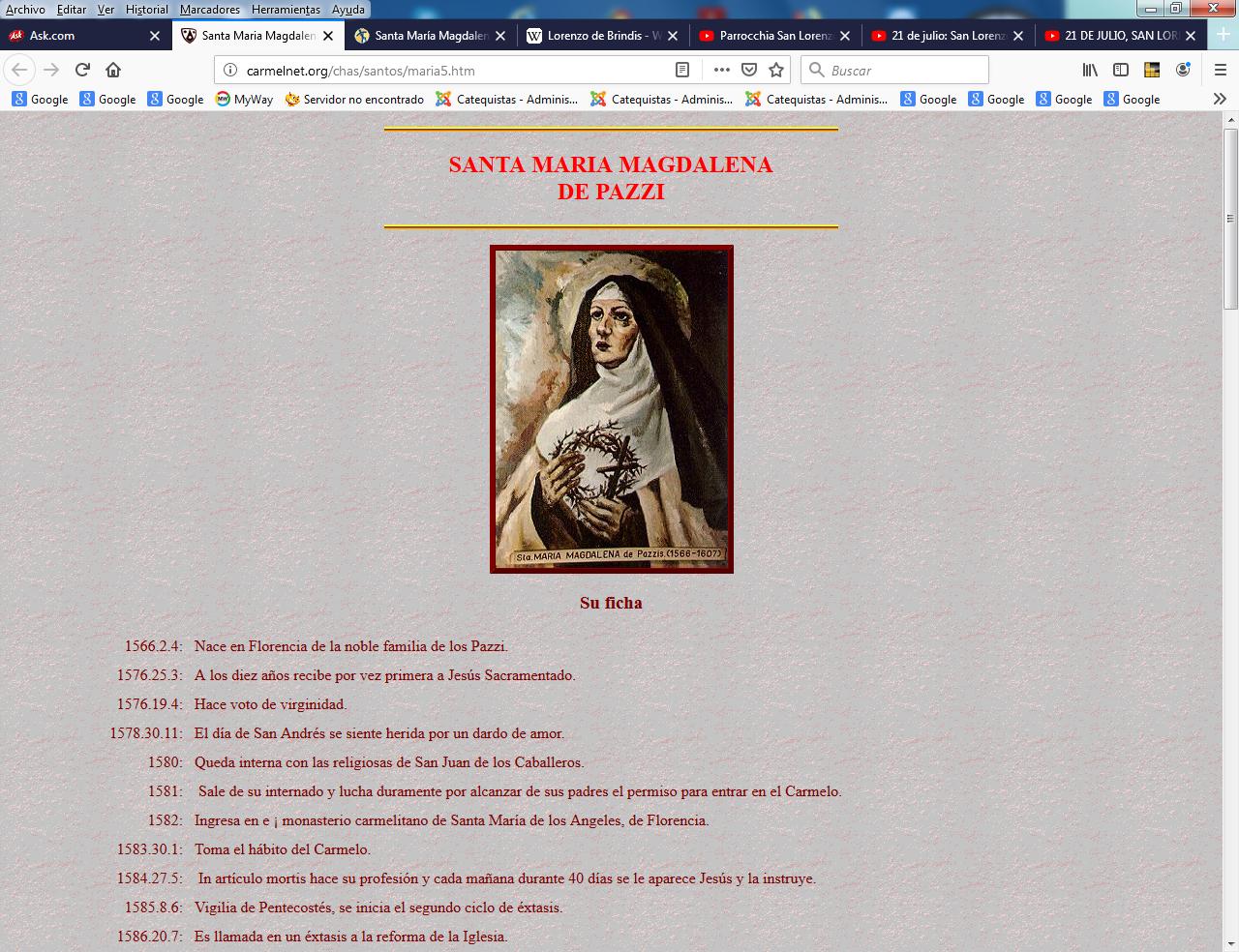     El catequista tiene que recordar que en los temas religiosos hay que ser muy respetuosos con las situación y las actitudes de los que nos llamamos cristianos. En la religión cristiana a veces `puede haber signos incompresibles, como los que tuvo Sta Magdalena de Pazzi, que resultan inexplicables y raros. Los expertos tendrán que ver a veces si son hechos naturales, como desajustes psicológicos y alteraciones nerviosas o si son signos por los que Dios quiere decir o comunicar algo. En todo caso, no será frecuente encontrar esos rasgos en ambientes catequísticos. Los místicos los llaman comunicaciones de Dios y los demás los miramos de ordinario como signos inexplicables. No deben asustarnos     Nació en Florencia, Italia, en el año 1556. Perteneció a la familia de los Pazzi, familia que dio a la nación famosos políticos y militares y a la Iglesia Católica una de sus más grandes santas. Sus padres eran nobles, Camilo de Gen de Pazzi y Magdalena María Buendelmonto.    Fue bautizada al día siguiente de su nacimiento y le fue impuesto el nombre de Catalina.El 25 de Marzo de 1576 hizo su Primera Comunión y el 19 de abril de 1576 hizo a Dios voto de virginidad.    Mostró desde muy niña inclinación por la vida religiosa, por lo que ingresó en el convento de las Carmelitas. Hizo sus tres votos o juramentos de pobreza, castidad y obediencia antes que las demás novicias, porque le llegó una grave enfermedad que la llevó casi a la muerte.   El 30 de Noviembre de 1578 tuvo el primer éxtasis en presencia de su madre. A este le seguirán tantos que merecerá el sobrenombre de "la extática" por excelencia    A los 8 años estuvo internada un tiempo en el monasterio de la Damas de San Giovannino, y a los 14 volvió al mismo Monasterio con la condición de que pudiera comulgar todos los días festivos, cosa insólita en aquelíos tiempos.     El 14 de agosto de 1582 entró por quince días en el monasterio de las carmelitas de Santa María de los Angeles, para conocer la Regla y ver si ésta podía responder a la llamada divina y a su particular inclinación. Encontró la conforme a sus más íntimos deseos y se decidió por este monasterio, a lo cual le ayudó también el hecho de que las carmelitas, por concesión excepcional, podían comulgar diariamente   El 1 de diciembre de 1582, sábado anterior al primer domingo de Adviento, traspasó Catalina para siempre los umbrales de la clausura y entró a formar parte de la comunidad de las carmelitas de Sta. María de los Angeles.  El 3 de Enero de 1583 vistió el hábito carmelita, dando comienzo fervorosamente a su año de noviciado.     A primeros de marzo de 1584 se le manifestó una misteriosa enfermedad que los médicos declararon incurable. La Priora y Maestra resolvieron que hiciera la profesión de sus votos y la hizo, llena de gozo, el 27 de Mayo de 1584, fiesta de la Sma. Trinidad. La hizo "sobre una camilla acomodada delante del Altar de la Virgen".  Desde aquel momento comenzó un período sorprendente de éxtasis todos los días, después de la Comunión, quedaba extática por espacio de dos o tres horas.  En ocasiones tuvo nuevos y repetidos excesos de amor a lo largo del día, mientras los favores divinos se renovaban.   Cuando la transportaban a la enfermería después de hacer sus tres votos, Magdalena tuvo su primer éxtasis que le duró más de una hora. Su rostro apareció ardiente, y deshecha en lágrimas sollozaba y repetía: "Oh amor de Dios que no eres conocido ni amado: ¡cuán ofendido estás!". En los siguientes cuarenta días tuvo inmensas consolaciones espirituales y recibió gracias extraordinarias.      Desde entonces fue creciendo sin cesar su deseo de sufrir por Cristo y por la conversión de los pecadores. A una religiosa que le preguntaba cómo podía soportar sus dolores sin proferir ni una sola palabra de impaciencia, le respondió: "Pensando y meditando en los sufrimientos que Jesucristo padeció en su santísima Pasión y muerte. Quien mira las heridas de Jesús crucificado y medita en sus dolores, adquiere un gran valor para sufrir sin impacientarse y todo por amor a Dios".     En medio de su éxtasis, abrazando su crucifijo, con rostro brillante exclamaba: "Oh Jesús mío, concédeme palabras eficaces para convencer al mundo de que tu amor es grande y verdadero y que nuestro egoísmo es engañoso y tramposo". Le aparecieron en las manos y en los pies, los estigmas o heridas de Cristo Crucificado. Le producían dolores muy intensos, pero ella se entusiasmaba al poder sufrir más y más por hacer que Cristo fuera más amado y más obedecido y por obtener que más almas se salvarán   Tres religiosas, encargadas por el director espiritual, escribían lo que la santa iba diciendo, especialmente durante sus éxtasis. Estas revelaciones se publicaron en un libro titulado "Contemplaciones", el cual llegó a ser un verdadero tratado de teología mística.    Además de los dolores físicos le llegó lo que los santos llaman "La noche oscura del alma". Una cantidad impresionante de tentaciones impuras, sentimientos de tristeza y desgano espiritual, falta de confianza y de alegría. Sufría de violentos dolores de cabeza y se paralizaba frecuentemente. La piel se le volvía tan sensible que el más leve contacto le producía una verdadera tortura.   Quedó curada el 16 de julio y el 24 de Marzo de 1585, vigilia de la Anunciación, San Agustín le escribió en el corazón las palabras "Verbum caro factum est". El 15 de abril le fueron impresos para siempre en el alma los estigmas invisibles. El 28 del mismo mes recibió de Jesús el anillo que sellaba su místico desposorio con El.     El 16 de junio, fiesta de la Santísima Trinidad, comenzó la gran prueba llamada "lago de los leones", que iba a durar cinco años.  Fue llamada en estos años a la ardua empresa de la "renovación de la Iglesia y particularmente de los religiosos". Le repugnaba el hacerlo, pero fue preciso obedecer. Por esta razón escribió algunas cartas, mientras estaba arrobada su mente, al sumo Pontífice y a otros prelados y siervos de Dios, hablándoles de renovación.   El 24 de Agosto de 1590 murió su madre y la vio "en las penas del purgatorio alegre y contenta". El 3 de mayo, también de 1592, año en que le confiaron el oficio de sacristana, tuvo un gran arrebato de amor: corría por el monasterio y tocaba la campana llamando a todas las almas "a amar al Amor" ( IV,708). El 1 de mayo de 1595 pidió al Señor el "desnudo padecer'.   El 1595 fue elegida Maestra de las jóvenes y tres años después de las novicias, con las que trabajó con toda su alma para formarías a imagen de Jesucristo. El 24 de junio de 1604, en un rapto que le duró todo el día, terminaron los éxtasis y comenzó el período del "desnudo padecer" que se prolongó hasta su muerte.   El 13 de mayo de 1607, Magdalena recibió la extrama unción. A las ocho de la mañana del viernes 25 de mayo entró en agonía y a las dos de la tarde murió. Junto a su lecho, sus hermanas religiosas rezaron el Símbolo de San Atanasio, o sea, la profesión de fe en la Sma. Trinidad, el mismo Símbolo que había hecho extasiarse a la santa desde los pnmeros años de su vida. Al morir quedó bella y sonrosada. Tenía apenas 41 años. Su cuerpo se conserva todavía incorrupto en el convento carmelita de Florencia donde vivió.    Al año de su muerte se abrió su sepulcro y su cuerpo apareció fresco, entero y flexible.Fueron muchos los prodigios que el Señor empezó a obrar por su medio y por ello en el año 1611 dieron comienzo los procesos para la beatificación, que llegó el 8.5.1626 por el papa Urbano VIII.Clemente IX la canonizó el 28 de Abril de 1669. Celebramos su fiesta el 25 de mayo.